ΕΙΣΑΓΩΓΗΤο ΑΚΟΜΜ-ΨΗΛΟΡΕΙΤΗΣ ΑΝΑΠΤΥΞΙΑΚΗ Α.Ε. ΟΤΑ στο πλαίσιο της διαβούλευσης για το σχεδιασμό του νέου Τοπικού Προγράμματος LEADER 2023-2027 και την επίτευξη στην πράξη της διαδικασίας «από τα κάτω προς τα πάνω προσέγγισης» σε ότι αφορά την προτεινόμενη στρατηγική τοπικής ανάπτυξης της περιοχής, σας καλεί να συμπληρώσετε το παρόν Έντυπο Καταγραφής Επενδυτικού Ενδιαφέροντος.Η Ο.Τ.Δ. με το πέρας της διαδικασίας διαβούλευσης, θα επεξεργαστεί τα έντυπα επενδυτικού ενδιαφέροντος για να προσδιορίσει τις δράσεις και το χρηματοδοτικό σχήμα του Τοπικού Προγράμματος. Αναφέρονται ως επιλέξιμες κατηγορίες παρεμβάσεων:Μεταποιητικές μονάδες για την παραγωγή γεωργικών και μη γεωργικών προϊόντωνΜονάδες δασοκομικού τομέαΕπιχειρήσεις σε τομείς βιοτεχνίας, χειροτεχνίας και παραγωγής ειδών μετά την 1η μεταποίησηΕπιχειρήσεις τουριστικού κλάδου (εστίαση, διαμονή, εναλλακτικές μορφές τουρισμού, υπηρεσίες τουριστικού κλάδου, κ.α.) Επιχειρήσεις παροχής υπηρεσιών (π.χ. παιδικοί σταθμοί, γηροκομεία, κ.α.)Ενεργειακή αναβάθμιση επιχειρήσεων και εξοικονόμηση νερού, βιο-οικονομία, κυκλική οικονομίαΣυνεργασία μικρών τοπικών επιχειρήσεωνΣυνεργασία δημόσιων και ιδιωτικών φορέων ή/και ΜΚΟ για την κοινωνική ή/και πολιτιστική ή/και περιβαλλοντική προστασία και αναβάθμιση της περιοχής, προώθηση της υγιεινής διατροφής και της μείωσης της σπατάλης τροφίμωνΈξυπνα χωριά Το έντυπο μπορεί να υποβληθεί: ιδιοχείρως ή ταχυδρομικά στα γραφεία της ΟΤΔ ΑΚΟΜΜ - ΨΗΛΟΡΕΙΤΗΣ Α.Α.Ε ΟΤΑ, στα Ανώγεια ηλεκτρονικά, στο email:info@leader-rethymno.gr ή με Fax: 2834031793ΠΡΟΣΟΧΗ!!!!!!
Το παρόν έντυπο ΔΕΝ αποτελεί υποβολή πρότασης ή δέσμευση για ένταξη στο Τοπικό Πρόγραμμα LEADER της ΟΤΔ ΑΚΟΜΜ-ΨΗΛΟΡΕΙΤΗΣ Α.Α.Ε ΟΤΑ, αλλά διερεύνηση των αναγκών και του επενδυτικού ενδιαφέροντος της περιοχής. ΕΝΤΥΠΟ ΕΠΕΝΔΥΤΙΚΟΥ ΕΝΔΙΑΦΕΡΟΝΤΟΣ1. ΣΤΟΙΧΕΙΑ ΥΠΟΨΗΦΙΟΥ ΕΠΕΝΔΥΤΗ2. ΣΤΟΙΧΕΙΑ ΠΡΟΤΕΙΝΟΜΕΝΗΣ ΕΠΕΝΔΥΤΙΚΗΣ ΠΡΟΤΑΣΗΣGDPR Συναίνεση: Σύμφωνα με τις διατάξεις του ν. 4624/2019 (ΦΕΚ Α΄137), με τις οποίες ορίζονται τα μέτρα εφαρμογής του Γενικού Κανονισμού Προσωπικών Δεδομένων και ενσωματώνεται στην εθνική νομοθεσία η Οδηγία (ΕΕ) 2016/680, παρέχω τη συγκατάθεσή μου για την συλλογή και επεξεργασία των στοιχείων που αναφέρω στο ερωτηματολόγιο στο πλαίσιο του σχεδιασμού από το ΑΚΟΜΜ – ΨΗΛΟΡΕΙΤΗΣ ΑΑΕ ΟΤΑ του Τοπικού Προγράμματος LEADER.ΕΠΩΝΥΜΙΑ ΦΟΡΕΑ / ΟΝΟΜΑΤΕΠΩΝΥΜΟ ΔΙΕΥΘΥΝΣΗ ΕΔΡΑΣΕΠΑΓΓΕΛΜΑ/ΔΡΑΣΤΗΡΙΟΤΗΤΑΥΠΕΥΘΥΝΟΣ ΕΠΙΚΟΙΝΩΝΙΑΣ ΤΗΛΕΦΩΝΟE-MAILΤΙΤΛΟΣ ΕΠΕΝΔΥΣΗΣΧΩΡΟΘΕΤΗΣΗ ΕΠΕΝΔΥΣΗΣ (Δήμος, Δημοτική /Τοπική Κοινότητα) ΕΚΤΙΜΩΜΕΝΟΣ ΠΡΟΫΠΟΛΟΓΙΣΜΟΣ (Χωρίς ΦΠΑ)ΕΚΤΙΜΗΣΗ ΧΡΟΝΟΥ ΥΛΟΠΟΙΗΣΗΣ (σε μήνες)ΝΕΟ ΕΡΓΟ (ναι/όχι) ΕΠΕΚΤΑΣΗ ΥΦΙΣΤΑΜΕΝΗΣ ΕΠΙΧΕΙΡΗΣΗΣ/ ΒΕΛΤΙΩΣΗ ΥΦΙΣΤΑΜΕΝΟΥ ΕΡΓΟΥ (ναι /όχι)3. ΥΦΙΣΤΑΜΕΝΗ ΚΑΤΑΣΤΑΣΗ(σε περίπτωση που η επένδυση αφορά εκσυγχρονισμό – επέκταση – μετεγκατάσταση)4. ΣΥΝΤΟΜΗ ΠΕΡΙΓΡΑΦΗ ΕΠΕΝΔΥΣΗΣ  (αντικείμενο επένδυσης, είδη εργασιών όπως κτιριακά, εξοπλισμός, κλπ. Ιδιαίτερη αναφορά στην αναγκαιότητα του έργου, τα προσδοκώμενα αποτελέσματα, καθώς και τα στοιχεία καινοτομίας, συνεργασίας και προστασίας του περιβάλλοντος)5. ΙΔΙΟΚΤΗΣΙΑ ΓΗΣ / ΟΙΚΟΠΕΔΟΥ / ΚΤΙΡΙΟΥ(Σε περίπτωση που δεν υπάρχει η ιδιοκτησία της γης ή του οικοπέδου ή του κτιρίου που απαιτείται για την υλοποίηση του έργου, αναφέρετε τον τρόπο, την διαδικασία, το στάδιο και το χρονοδιάγραμμα απόκτησης).5. ΙΔΙΟΚΤΗΣΙΑ ΓΗΣ / ΟΙΚΟΠΕΔΟΥ / ΚΤΙΡΙΟΥ(Σε περίπτωση που δεν υπάρχει η ιδιοκτησία της γης ή του οικοπέδου ή του κτιρίου που απαιτείται για την υλοποίηση του έργου, αναφέρετε τον τρόπο, την διαδικασία, το στάδιο και το χρονοδιάγραμμα απόκτησης).5. ΙΔΙΟΚΤΗΣΙΑ ΓΗΣ / ΟΙΚΟΠΕΔΟΥ / ΚΤΙΡΙΟΥ(Σε περίπτωση που δεν υπάρχει η ιδιοκτησία της γης ή του οικοπέδου ή του κτιρίου που απαιτείται για την υλοποίηση του έργου, αναφέρετε τον τρόπο, την διαδικασία, το στάδιο και το χρονοδιάγραμμα απόκτησης).5. ΙΔΙΟΚΤΗΣΙΑ ΓΗΣ / ΟΙΚΟΠΕΔΟΥ / ΚΤΙΡΙΟΥ(Σε περίπτωση που δεν υπάρχει η ιδιοκτησία της γης ή του οικοπέδου ή του κτιρίου που απαιτείται για την υλοποίηση του έργου, αναφέρετε τον τρόπο, την διαδικασία, το στάδιο και το χρονοδιάγραμμα απόκτησης).ΥπάρχειΑγοράΔεν υπάρχειΜεταβίβασηΔεν απαιτείταιΠαραχώρησηΑπαλλοτρίωσηΆλλο :6. ΩΡΙΜΟΤΗΤΑ ΠΡΟΤΑΣΗΣ Αναφέρετε την ωριμότητα της πρότασής σας (άδειες, εγκρίσεις, βεβαιώσεις, μελέτες)  7. ΣΗΜΕΙΩΣΤΕ ΜΕ Χ ΣΕ ΠΟΙΟΝ/ΠΟΙΟΥΣ ΑΠΟ ΤΟΥΣ ΠΑΡΑΚΑΤΩ ΤΟΜΕΙΣ ΑΝΤΙΣΤΟΙΧΕΙ ΤΟ ΠΡΟΤΕΙΝΟΜΕΝΟ ΕΡΓΟ7. ΣΗΜΕΙΩΣΤΕ ΜΕ Χ ΣΕ ΠΟΙΟΝ/ΠΟΙΟΥΣ ΑΠΟ ΤΟΥΣ ΠΑΡΑΚΑΤΩ ΤΟΜΕΙΣ ΑΝΤΙΣΤΟΙΧΕΙ ΤΟ ΠΡΟΤΕΙΝΟΜΕΝΟ ΕΡΓΟΤοπική οικονομία, Βιο-οικονομία, Κυκλική οικονομίαΝέες τεχνολογίες – ψηφιακός μετασχηματισμόςΚαινοτομίαΑπό το Αγρόκτημα στο Πιάτο (farm to fork)Συλλογική Δράση - Συνεργασία – δικτύωσηΈξυπνα Χωριά Βελτίωση ποιότητας ζωής των κατοίκων της υπαίθρουΆλλο (περιγράψτε):………………………………….8. ΣΕ ΠΟΙΑ ΚΑΤΗΓΟΡΙΑ ΔΡΑΣΗΣ ΚΑΤΑΤΑΣΣΕΤΑΙ ΤΟ ΠΡΟΤΕΙΝΟΜΕΝΟ ΕΡΓΟ;Περιγραφή ΔράσηςΧΕΝΔΥΝΑΜΩΣΗ ΤΗΣ ΤΟΠΙΚΗΣ ΟΙΚΟΝΟΜΙΑΣΕνίσχυση μεταποιητικών μονάδων για την παραγωγή γεωργικών προϊόντωνΕνίσχυση μεταποιητικών μονάδων για την παραγωγή ΜΗ γεωργικών προϊόντωνΕνίσχυση μονάδων του δασοκομικού τομέαΕνίσχυση επιχειρήσεων στους τομείς της βιοτεχνίας, - χειροτεχνίας και παραγωγής ειδών μετά την 1η μεταποίησηΕνίσχυση επιχειρήσεων του τουριστικού κλάδουΕνίσχυση επιχειρήσεων παροχής υπηρεσιώνΕξοικονόμηση ενέργειας και νερού, ενίσχυση βιο-οικονομίας και κυκλικής οικονομίαςΔΙΚΤΥΩΣΗ ΚΑΙ ΣΥΝΕΡΓΑΣΙΑΣυνεργασία μεταξύ μικρών τοπικών επιχειρήσεωνΣυνεργασία μεταξύ τοπικών δημόσιων ή/και ιδιωτικών φορέων ή/και ΜΚΟ για την κοινωνική ή / και πολιτιστική ή / και περιβαλλοντική προστασία και αναβάθμιση της περιοχής, την προώθηση της υγιεινής διατροφής και της μείωσης σπατάλης τροφίμωνΈξυπνα χωριά: συνεργασία για την ολιστική και καινοτόμα ανάπτυξη των χωριώνΗμερομηνία Υπογραφή 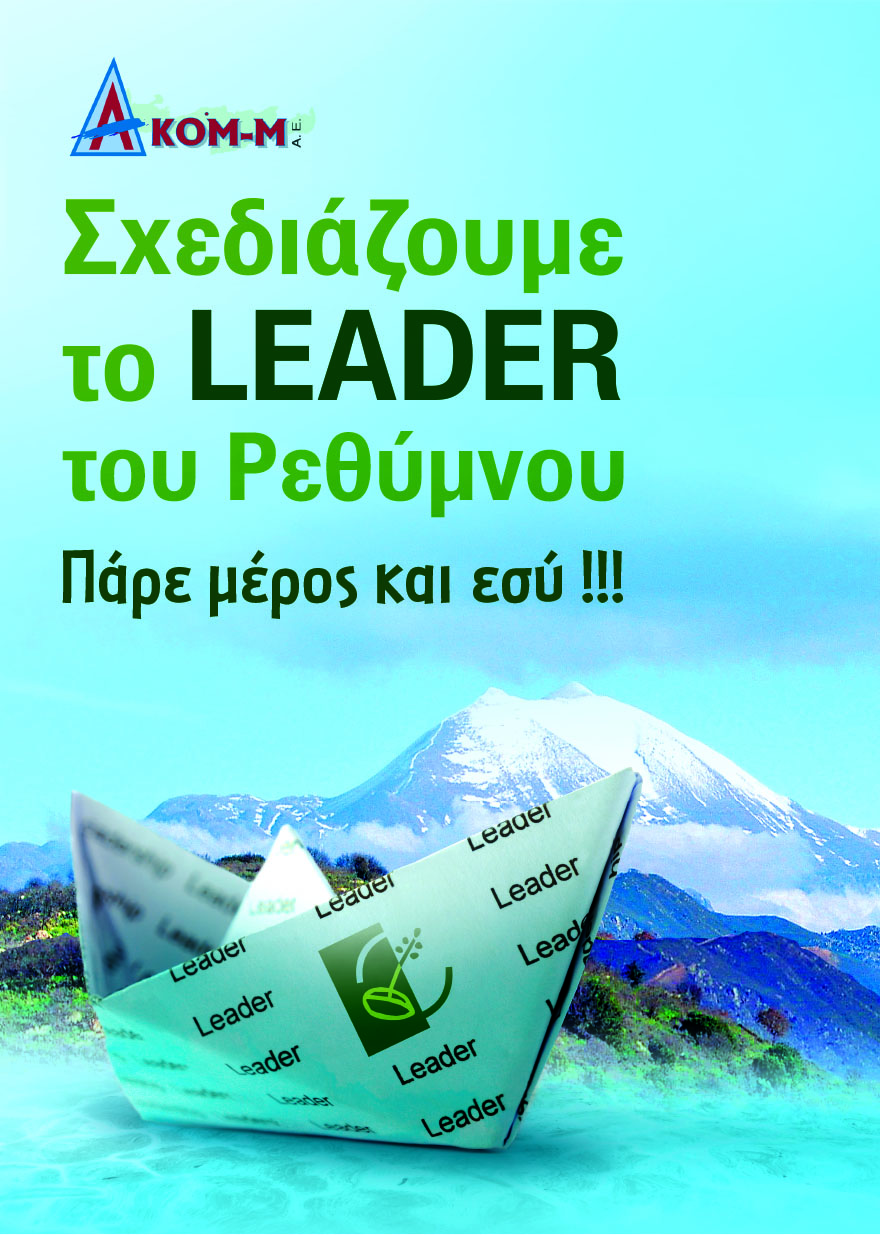 